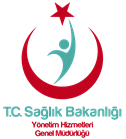 Toplam Tahakkuk Gelirinin Toplam Gidere OranıToplam Tahakkuk Gelirinin Toplam Gidere OranıToplam Tahakkuk Gelirinin Toplam Gidere OranıToplam Tahakkuk Gelirinin Toplam Gidere OranıGK:Yayın Tarihi:Revizyon Tarihi:Revizyon No:Sözleşme PozisyonuDestek Hizmetleri BaşkanıPerformans KriteriSağlık Tesislerinde Gelir Gider Dengesini Sağlamak ve Onaylı Bütçe Gerçekleşme Oranını ÖlçmekGösterge KoduTT.DH.1.1Gösterge AdıToplam Tahakkuk Gelirinin Toplam Gidere OranıAmacıSağlık tesislerinde sunulan sağlık hizmetleri karşılığında elde edilen gelirlerin, hizmet sunumu için katlanılan toplam giderleri oluşturan sabit ve değişken giderler ile asgari oranda karşılanmasını sağlamakHesaplama ParametreleriA: Toplam Tahakkuk GeliriB: Toplam GiderC: Toplam Tahakkuk Gelirinin Toplam Gidere OranıHesaplama FormülüC = A/BC = 1 ise GP=100,95 ≤ C < 1 ise GP=80,90 ≤ C < 0,95 ise GP=60,85 ≤ C < 0,90 ise GP=4C < 0,85 ise GP= 0Gösterge HedefiToplam Tahakkuk Gelirinin Toplam Gidere Oranının 1 olmasını sağlamakGösterge Puanı10AçıklamaBu gösterge verisi Kamu Hastaneleri Genel Müdürlüğü’nce temin edilecektir.Hizmet sunumu için katlanılan her ay düzenli ödenmesi gereken sabit giderler (yemek, temizlik, laboratuvar, görüntüleme hizmet alımları, elektrik, su, yakacak, maaş ve ek ödeme vb.) ile değişken giderlerin (demirbaş, cihaz, ilaç, tıbbi malzeme ve kırtasiye vb.) sağlık hizmeti üretimiyle oluşan doğrusal artış veya azalışının, sağlık tesislerince analiz edilmesi istenilmektedir.İlde bulunan kamu hastanelerinin verileri kullanılarak hesaplanacaktır.Veri KaynağıTDMSVeri Toplama Periyodu3 AyVeri Analiz Periyodu6 Ay - 1 YılGelir Bütçesi Gerçekleşme OranıGelir Bütçesi Gerçekleşme OranıGelir Bütçesi Gerçekleşme OranıGelir Bütçesi Gerçekleşme OranıGK:Yayın Tarihi:Revizyon Tarihi:Revizyon No:Sözleşme PozisyonuDestek Hizmetleri BaşkanıPerformans KriteriSağlık Tesislerinde Gelir Gider Dengesini Sağlamak ve Onaylı Bütçe Gerçekleşme Oranını ÖlçmekGösterge KoduTT.DH.1.2Gösterge AdıGelir Bütçesi Gerçekleşme OranıAmacıSağlık tesislerinde ilgili dönemde onaylı bütçe gerçekleşme oranını ölçmekHesaplama ParametreleriA: İlgili Dönem GeliriB: İlgili Dönem Gelir BütçesiC: Gelir Bütçesi Gerçekleşme OranıHesaplama FormülüC = A/BC = 1 ise GP=100,95 ≤ C < 1 ise GP=80,90 ≤ C < 0,95 ise GP=60,85 ≤ C < 0,90 ise GP=4C < 0,85 ise GP= 0Gösterge HedefiGelir Bütçesi Gerçekleşme Oranının 1 olmasını sağlamakGösterge Puanı10AçıklamaBu gösterge verisi Kamu Hastaneleri Genel Müdürlüğü’nce temin edilecektir.Hesaplamaya konu olan dönemde; TDMS ve Bütçe programlarından alınacak olan veriler kullanılır.Veri KaynağıTDMSVeri Toplama Periyodu1 YılVeri Analiz Periyodu1 YılGider Bütçesi Gerçekleşme OranıGider Bütçesi Gerçekleşme OranıGider Bütçesi Gerçekleşme OranıGider Bütçesi Gerçekleşme OranıGK:Yayın Tarihi:Revizyon Tarihi:Revizyon No:Sözleşme PozisyonuDestek Hizmetleri BaşkanıPerformans KriteriSağlık Tesislerinde Gelir Gider Dengesini Sağlamak ve Onaylı Bütçe Gerçekleşme Oranını ÖlçmekGösterge KoduTT.DH.1.3Gösterge AdıGider Bütçesi Gerçekleşme OranıAmacıSağlık tesislerinde gider gerçekleşmesi ilgili yıl onaylı bütçesi çerçevesinde kalmakHesaplama ParametreleriA: İlgili Dönem GideriB: İlgili Dönem Gider BütçesiC: Gider Bütçesi Gerçekleşme OranıHesaplama FormülüC = A/BC ≤ 1 ise GP=101 < C ≤ 1,05 ise GP=81,05 < C ≤ 1,10  ise GP=61,10 < C ≤ 1,15  ise GP=41,15 < C ise GP= 0Gösterge HedefiGider Bütçesi Gerçekleşme Oranının 1 olmasını sağlamakGösterge Puanı10AçıklamaBu gösterge verisi Kamu Hastaneleri Genel Müdürlüğü’nce temin edilecektir.Hesaplamaya konu olan dönemde; TDMS ve Bütçe programlarından alınacak olan veriler kullanılır.Veri KaynağıTDMSVeri Toplama Periyodu1 YılVeri Analiz Periyodu1 Yıl15 Gün İçinde Taşınmaz Bilgi Sistemine Kaydı Yapılan Kiralık Sağlık Tesis Oranı15 Gün İçinde Taşınmaz Bilgi Sistemine Kaydı Yapılan Kiralık Sağlık Tesis Oranı15 Gün İçinde Taşınmaz Bilgi Sistemine Kaydı Yapılan Kiralık Sağlık Tesis Oranı15 Gün İçinde Taşınmaz Bilgi Sistemine Kaydı Yapılan Kiralık Sağlık Tesis OranıGK:Yayın Tarihi:Revizyon Tarihi:Revizyon No:Sözleşme PozisyonuDestek Hizmetleri BaşkanıPerformans KriteriYatırım, Tadilat ve Onarım Çalışmalarıyla İlgili İş ve İşlemleri Takip Ederek, Bakanlığa Zamanında İletilmesini SağlamakGösterge KoduTT.DH.2.1Gösterge Adı15 Gün İçinde Taşınmaz Bilgi Sistemine Kaydı Yapılan Kiralık Sağlık Tesis OranıAmacıSağlık tesisi için kiralanan binanın 15 gün içerisinde Taşınmaz Bilgi Sistemine kaydının yapılmasını sağlamak.Hesaplama ParametreleriA: 15 Gün İçinde Taşınmaz Bilgi Sistemine Kaydı Yapılan Yeni Kiralık Sağlık Tesisi SayısıB: İl İçinde Kiralanan Sağlık Tesisi SayısıC: Taşınmaz Bilgi Sistemine Kaydedilen İşlerin Bakanlıkça Tescili Yapılanlara OranıHesaplama FormülüC = (A/B)*100C = %100 ise GP=5%95 ≤ C < %100 ise GP=3%90 ≤ C < %95 ise GP=1C < %90 ise GP=0Gösterge HedefiTaşınmaz Bilgi Sistemine Kaydedilen İşlerin Bakanlıkça Tescili Yapılanlara Oranının %100 olmasını sağlamakGösterge Puanı5AçıklamaBu gösterge verisi Strateji Geliştirme Başkanlığı, SYGM, KHGM’ce temin edilecektir.Veri KaynağıTaşınmaz Bilgi Sistemleri, Bakanlığın İlgili Veri KaynaklarıVeri Toplama Periyodu1 YılVeri Analiz Periyodu1 YılYılda En Az Bir Kez Bilgi Güvenliği Eğitimi Alan Personel OranıYılda En Az Bir Kez Bilgi Güvenliği Eğitimi Alan Personel OranıYılda En Az Bir Kez Bilgi Güvenliği Eğitimi Alan Personel OranıYılda En Az Bir Kez Bilgi Güvenliği Eğitimi Alan Personel OranıGK:Yayın Tarihi:Revizyon Tarihi:Revizyon No:Sözleşme PozisyonuDestek Hizmetleri BaşkanıPerformans KriteriSağlık Tesislerinde Bilgi Güvenliğine Yönelik Çalışmaların Yürütülmesini SağlamakGösterge KoduTT.DH.3.1Gösterge AdıYılda En Az Bir Kez Bilgi Güvenliği Eğitimi Alan Personel OranıAmacıYılda en az bir kez tüm personele bilgi güvenliği eğitimi verilmesini sağlamakHesaplama ParametreleriA: Bilgi Güvenliği Eğitimi Alan Personel SayısıB: Toplam Personel SayısıC: Yılda En Az Bir Kez Bilgi Güvenliği Eğitimi Alan Personel OranıHesaplama FormülüC = (A/B)*100C ≥ %95 ise GP=5%90 ≤ C < %95 ise GP=3%85 ≤ C < %90 ise GP=1C < %85 ise GP=0Gösterge HedefiYılda En Az Bir Kez Bilgi Güvenliği Eğitimi Alan Personel Oranının %95 ve üzerinde olmasını sağlamakGösterge Puanı5AçıklamaBu gösterge verisi Sağlık Bilgi Sistemleri Genel Müdürlüğü’nce temin edilecektir.Veri KaynağıBilgi Güvenliği Daire Başkanlığı / İSMVeri Toplama Periyodu1 YılVeri Analiz Periyodu1 Yılİl Genelindeki Tüm Kurumların Bilgi Güvenliği Politikalarına Uyum Oranıİl Genelindeki Tüm Kurumların Bilgi Güvenliği Politikalarına Uyum Oranıİl Genelindeki Tüm Kurumların Bilgi Güvenliği Politikalarına Uyum Oranıİl Genelindeki Tüm Kurumların Bilgi Güvenliği Politikalarına Uyum OranıGK:Yayın Tarihi:Revizyon Tarihi:Revizyon No:Sözleşme PozisyonuDestek Hizmetleri BaşkanıPerformans KriteriSağlık Tesislerinde Bilgi Güvenliğine Yönelik Çalışmaların Yürütülmesini SağlamakGösterge KoduTT.DH.3.2Gösterge Adıİl Genelindeki Tüm Kurumların Bilgi Güvenliği Politikalarına Uyum OranıAmacıSağlık bilgilerinin mahremiyete, standart ve algoritmalara uygun olarak zamanında toplanmasını sağlamak.Hesaplama ParametreleriA: Uyum Raporlaması Yapılan Kurum SayısıB: Toplam Kurum SayısıC: İl Genelindeki Tüm Kurumların Bilgi Güvenliği Politikalarına Uyum OranıHesaplama FormülüC = (A/B)*100C ≥ %95 ise GP=5%90 ≤ C < %95 ise GP=3%85 ≤ C < %90 ise GP=1C < %85 ise GP=0Gösterge Hedefiİl Genelindeki Tüm Kurumların Bilgi Güvenliği Politikalarına Uygun Olarak Raporlama Oranının %95 ve üzerinde olmasını sağlamakGösterge Puanı5AçıklamaBu gösterge verisi Sağlık Bilgi Sistemleri Genel Müdürlüğü’nce temin edilecektir.İl genelindeki tüm kurumların SBSGM tarafından Bilgi Güvenliği Politikaları Kılavuzundan ilgili dönem için belirlenmiş olan başlıkların raporlanması dikkate alınacaktır.Veri KaynağıBilgi Güvenliği Daire Başkanlığı / İSMVeri Toplama Periyodu1 YılVeri Analiz Periyodu1 YılMevcut İlaç ve Sarf Stok Tutarının Aylık Ortalama Tüketim Tutarına OranıMevcut İlaç ve Sarf Stok Tutarının Aylık Ortalama Tüketim Tutarına OranıMevcut İlaç ve Sarf Stok Tutarının Aylık Ortalama Tüketim Tutarına OranıMevcut İlaç ve Sarf Stok Tutarının Aylık Ortalama Tüketim Tutarına OranıGK:Yayın Tarihi:Revizyon Tarihi:Revizyon No:Sözleşme PozisyonuDestek Hizmetleri BaşkanıPerformans KriteriSağlık Tesislerinde Optimum Stok Yönetimi ile Kaynakları Etkin Kullanmak ve Mali Kayıt - Fiili Durum Uyumunu SağlamakGösterge KoduTT.DH.4.1Gösterge AdıMevcut İlaç ve Sarf Stok Tutarının Aylık Ortalama Tüketim Tutarına OranıAmacıSağlık Tesisinde yüksek mal kabullerinden kaynaklanan finansal riskleri ortadan kaldırmak üzere azami stok miktarıyla çalışılmasını sağlamakHesaplama ParametreleriA: Mevcut İlaç ve Sarf Stok TutarıB: Aylık Ortalama Tüketim TutarıC: Mevcut İlaç ve Sarf Stok Tutarının Aylık Ortalama Tüketim Tutarına OranıD: Özellikli Birimlere Yönetmeliğe Uygun Miktarda İlaç ve Tıbbi Sarf Yapılmış mıdır? Hesaplama FormülüD: Evet ise GP=3D: Hayır ise GP=0D: Evet ise;C = (A/B)*30C ≤ 60 gün  ise GP=760 gün < C ≤ 75 gün ise GP=475 gün < C ≤ 90 gün ise GP=290 gün < C ise GP= 0Gösterge HedefiÖzellikli birimlere yönetmeliğe uygun miktarda ilaç ve tıbbi sarf yapılmış olmasını sağlayarak, Mevcut İlaç ve Sarf Stok Tutarının Aylık Ortalama Tüketim Tutarına Oranının 60 gün ve altında olmasını sağlamakGösterge Puanı10AçıklamaBu gösterge verisi Kamu Hastaneleri Genel Müdürlüğü’nce temin edilecektir.İlaç ve Tıbbi Sarf depolarında; ilgili birimlere verilen ilaç ve farmakolojik ürünler Taşınır Mal Yönetmeliğinde belirtilen miktarda olmalıdır. KHGM tarafından yayınlanan "İlaç ve Tıbbi Sarf Malzeme Deposundan Özellikli Birimlere Çıkış Talimatına" uygun hareket edilmelidir.Veri KaynağıMKYSVeri Toplama Periyodu6 Ay ve/veya 1 YılVeri Analiz Periyodu1 YılMal Alımlarında Tahakkukların 10 Gün İçerisinde  Muhasebeleştirilme OranıMal Alımlarında Tahakkukların 10 Gün İçerisinde  Muhasebeleştirilme OranıMal Alımlarında Tahakkukların 10 Gün İçerisinde  Muhasebeleştirilme OranıMal Alımlarında Tahakkukların 10 Gün İçerisinde  Muhasebeleştirilme OranıGK:Yayın Tarihi:Revizyon Tarihi:Revizyon No:Sözleşme PozisyonuDestek Hizmetleri BaşkanıPerformans KriteriSağlık Tesislerinde Optimum Stok Yönetimi ile Kaynakları Etkin Kullanmak ve Mali Kayıt - Fiili Durum Uyumunu SağlamakGösterge KoduTT.DH.4.2Gösterge AdıMal Alımlarında Tahakkukların 10 Gün İçerisinde  Muhasebeleştirilme OranıAmacıSağlık tesisinde hizmet sunumu için alınan her türlü hizmet ve malın muayene kabulü ile muhasebe kayıtlarına alınmasını kontrol altına almak, ödeme emrine ilişkin belgelerin en geç 10 iş günü içerisinde muhasebe kaydına alınmasını sağlamak.Hesaplama ParametreleriA: Toplam Muhasebeleştirilmiş Gün SayısıB: Toplam İşlem SayısıC: Mal Alımlarında Tahakkukların 10 Gün İçerisinde  Muhasebeleştirilme OranıHesaplama FormülüC = A/BC ≤ 10 ise GP=1010 < C ≤ 12 ise GP=712 < C ≤ 15 ise GP=415 < C ise GP=0Gösterge HedefiMal Alımlarında Tahakkukların Muhasebeleştirilme Süresinin 10 gün ve altında olmasını sağlamakGösterge Puanı10AçıklamaBu gösterge verisi Kamu Hastaneleri Genel Müdürlüğü’nce temin edilecektir.Muayene kabulü yapılmış mal alımlarına (hizmet alımı hariç) ait ödeme emri belgelerinin ilgili muhasebe birimine teslim edilerek kayıtlara alınma süresidir.Veri KaynağıTDMSVeri Toplama Periyodu3 AyVeri Analiz Periyodu6 Ay - 1 YılSağlık Tesisi Veri Gönderim Başarı OranıSağlık Tesisi Veri Gönderim Başarı OranıSağlık Tesisi Veri Gönderim Başarı OranıSağlık Tesisi Veri Gönderim Başarı OranıGK:Yayın Tarihi:Revizyon Tarihi:Revizyon No:Sözleşme PozisyonuDestek Hizmetleri BaşkanıPerformans KriteriSağlık Tesisinde Oluşan Verinin Tam, Standart - Algoritmalara ve Bilgi Güvenliği Politikalarına Uygun, Zamanında Bakanlığa İletilmesini SağlamakGösterge KoduTT.DH.5.1Gösterge AdıSağlık Tesisi Veri Gönderim Başarı OranıAmacıSağlık tesislerinde hizmet sunumuna ait verilerin bütünüyle ve standartlara uygun şekilde veri gönderimini sağlamak.Hesaplama ParametreleriA: Sağlık Tesisi Veri Gönderim Başarı OranıHesaplama Formülü%95 ≤ A ≤ %103 ise GP=10%90 ≤ A < %95 ise GP = 7%85 ≤ A < %90 ise GP = 4A < %85 veya %103 < A ise GP= 0Gösterge HedefiSağlık Tesislerinin Veri Gönderim Başarı Oranının %95 ve %103 aralığında olmasını sağlamakGösterge Puanı10AçıklamaBu gösterge verisi Sağlık Bilgi Sistemleri Genel Müdürlüğü’nce temin edilecektir.Veri KaynağıE-NABIZVeri Toplama Periyodu3 AyVeri Analiz Periyodu6 Ay - 1 YılPatoloji Verilerinde Sağlık Bilişim Standartları Kullanım OranıPatoloji Verilerinde Sağlık Bilişim Standartları Kullanım OranıPatoloji Verilerinde Sağlık Bilişim Standartları Kullanım OranıPatoloji Verilerinde Sağlık Bilişim Standartları Kullanım OranıGK:Yayın Tarihi:Revizyon Tarihi:Revizyon No:Sözleşme PozisyonuDestek Hizmetleri BaşkanıPerformans KriteriSağlık Tesisinde Oluşan Verinin Tam, Standart - Algoritmalara ve Bilgi Güvenliği Politikalarına Uygun, Zamanında Bakanlığa İletilmesini SağlamakGösterge KoduTT.DH.5.2Gösterge AdıPatoloji Verilerinde Sağlık Bilişim Standartları Kullanım OranıAmacıSağlık tesislerinde kanser bildirimi ve laboratuvar hizmet sunumuna ait verilerin ICD-O3 standartlarına uygun şekilde E-NABIZ’a gönderimini sağlamak.Hesaplama ParametreleriA: E-NABIZ’da Mevcut ICD-O3 Kodu İçeren Veri B: Toplam Patoloji SayısıC: Patoloji Verilerinde Sağlık Bilişim Standartları Kullanım OranıHesaplama FormülüC = (A/B)*100C ≥ %50 ise GP=5%50  > C ≥ %45 ise GP=3%45  > C ≥ %40 ise GP=1%40  > C ise GP=0Gösterge HedefiPatoloji Verilerinde Sağlık Bilişim Standartları Kullanım Oranının %50 ve üzerinde olmasını sağlamakGösterge Puanı5AçıklamaBu gösterge verisi Sağlık Bilgi Sistemleri Genel Müdürlüğü’nce temin edilecektir.Kanser bildirimi ve patoloji hizmet sunumuna ait verilerin Sağlık Bilgi Sistemleri Genel Müdürlüğü tarafından belirlenmiş ve duyurusu yapılmış ICD-O3 standartlarına göre veri gönderilip gönderilmediği değerlendirilir.ICD-O3 standardından patoloji uzmanı olmayan hastaneler muaf tutulacaktır.Veri KaynağıE-NABIZVeri Toplama Periyodu6 AyVeri Analiz Periyodu6 Ay - 1 YılRadyoloji Tetkik Verilerinde Sağlık Bilişim Standartları Kullanım OranıRadyoloji Tetkik Verilerinde Sağlık Bilişim Standartları Kullanım OranıRadyoloji Tetkik Verilerinde Sağlık Bilişim Standartları Kullanım OranıRadyoloji Tetkik Verilerinde Sağlık Bilişim Standartları Kullanım OranıGK:Yayın Tarihi:Revizyon Tarihi:Revizyon No:Sözleşme PozisyonuDestek Hizmetleri BaşkanıPerformans KriteriSağlık Tesisinde Oluşan Verinin Tam, Standart - Algoritmalara ve Bilgi Güvenliği Politikalarına Uygun, Zamanında Bakanlığa İletilmesini SağlamakGösterge KoduTT.DH.5.3Gösterge AdıRadyoloji Tetkik Verilerinde Sağlık Bilişim Standartları Kullanım OranıAmacıSağlık tesislerinde kanser bildirimi ve radyoloji hizmet sunumuna ait verilerin LOINC standartlarına uygun şekilde E-NABIZ’a gönderimini sağlamak.Hesaplama ParametreleriA: E-NABIZ’da Mevcut LOINC Kodu İçeren Radyoloji VerisiB: Toplam Radyoloji Tetkik SayısıC: Radyoloji Tetkik Verilerinde Sağlık Bilişim Standartları Kullanım OranıHesaplama FormülüC = (A/B)*100C ≥ %50 ise GP=5%50  > C ≥ %45 ise GP=3%45  > C ≥ %40 ise GP=1%40  > C ise GP=0Gösterge HedefiRadyoloji Tetkik Verilerinde Sağlık Bilişim Standartları Kullanım Oranının %50 ve üzerinde olmasını sağlamakGösterge Puanı5AçıklamaBu gösterge verisi Sağlık Bilgi Sistemleri Genel Müdürlüğü’nce temin edilecektir.Kanser bildirimi ve laboratuvar hizmet sunumuna ait verilerin Sağlık Bilgi Sistemleri Genel Müdürlüğü tarafından belirlenmiş ve duyurusu yapılmış LOINC standartlarına göre veri gönderilip gönderilmediği değerlendirilir.Veri KaynağıE-NABIZ, Teleradyoloji SistemiVeri Toplama Periyodu6 AyVeri Analiz Periyodu6 Ay - 1 YılLaboratuvar Tetkik Verilerinde Sağlık Bilişim Standartları Kullanım OranıLaboratuvar Tetkik Verilerinde Sağlık Bilişim Standartları Kullanım OranıLaboratuvar Tetkik Verilerinde Sağlık Bilişim Standartları Kullanım OranıLaboratuvar Tetkik Verilerinde Sağlık Bilişim Standartları Kullanım OranıGK:Yayın Tarihi:Revizyon Tarihi:Revizyon No:Sözleşme PozisyonuDestek Hizmetleri BaşkanıPerformans KriteriSağlık Tesisinde Oluşan Verinin Tam, Standart - Algoritmalara ve Bilgi Güvenliği Politikalarına Uygun, Zamanında Bakanlığa İletilmesini SağlamakGösterge KoduTT.DH.5.4Gösterge AdıLaboratuvar Tetkik Verilerinde Sağlık Bilişim Standartları Kullanım OranıAmacıSağlık tesislerinde laboratuvar hizmet sunumuna ait verilerin LOINC standartlarına uygun şekilde E-NABIZ’a gönderimini sağlamak.Hesaplama ParametreleriA: E-NABIZ’da Mevcut LOINC Kodu İçeren Laboratuvar Tetkik SayısıB: Toplam Laboratuvar Tetkik SayısıC: Laboratuvar Tetkik Verilerinde Sağlık Bilişim Standartları Kullanım OranıHesaplama FormülüC = (A/B)*100C ≥ %90 ise GP=5%90  > C ≥ %70 ise GP=3%70  > C ≥ %50 ise GP=1%50  > C ise GP=0Gösterge HedefiLaboratuvar Tetkik Verilerinde Sağlık Bilişim Standartları Kullanım Oranının %90 ve üzerinde olmasını sağlamakGösterge Puanı5AçıklamaBu gösterge verisi Sağlık Bilgi Sistemleri Genel Müdürlüğü’nce temin edilecektir.Laboratuvar hizmet sunumuna ait verilerin Sağlık Bilgi Sistemleri Genel Müdürlüğü tarafından belirlenmiş ve duyurusu yapılmış LOINC standartlarına göre veri gönderilip gönderilmediği değerlendirilir.Veri KaynağıE-NABIZVeri Toplama Periyodu6 AyVeri Analiz Periyodu6 Ay - 1 Yıl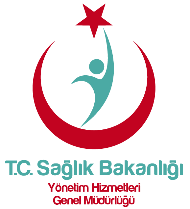 Finansal Risk Oranı Finansal Risk Oranı Finansal Risk Oranı Finansal Risk Oranı GK:Yayın Tarihi:Revizyon Tarihi:Revizyon No:Sözleşme PozisyonuDestek Hizmetleri BaşkanıPerformans KriteriFinansal Riski AzaltmakGösterge KoduTT.DH.6.1Gösterge AdıFinansal Risk Oranı AmacıFinansal sürdürülebilirliği sağlamakHesaplama Parametreleriİlgili Dönemde;A: Net BorçB: Tahsilat OranıC: Ortalama TahakkukD: Fatura Edilemeyen Hizmet TahakkukuE: Finansal Risk OranıHesaplama FormülüE = [A/(C+D)]*BE ≤ 2 ise GP=102 < E ≤ 2,25 ise GP= 72,25 < E ≤ 2,5 ise GP= 42,5 < E ise GP=0Gösterge HedefiFinansal Risk Oranının 2 ve altında olmasını sağlamakGösterge Puanı10AçıklamaBu gösterge verisi Kamu Hastaneleri Genel Müdürlüğü’nce temin edilecektir.Veri KaynağıTDMSVeri Toplama Periyodu6 Ay ve/veya 1 YılVeri Analiz Periyodu1 Yıl